金塘北部围垦区块控制性详细规划《金塘北部围垦区块控制性详细规划》已获市政府批复（舟政函〔2021〕51号），现予以公布。1总则1.1规划背景为促进舟山绿色石化基地拓展区金塘北部围垦区块绿色石化产业发展，保障石化产业下游项目顺利落地，特此编制《金塘北部围垦区块控制性详细规划》。 1.2 规划目的 合理布局用地、道路交通、公用设施，协调相关各部门、各单位意见，充分尊重围垦区块周边环境并协调与周边区域空间关系，科学指导金塘北部围垦区块建设。2、规划范围 本规划位于浙江省舟山市定海区金塘镇北部围垦区，分为东、西两个片区，总面积为 9.53 平方公里。规划东片区位于金塘本岛北面围垦区以及樟树岙片区，东片区东面、西面和北面临海，南面紧挨龙王堂水库和炮台山自然山体，规划东片区总面积 5.87 平方公里。规划西片区位于金塘大鹏岛北面围垦区，西片区东面、西面和北面临海，南面紧靠大鹏山自然山体，规划西片区总面积 3.66 平方公里。3、产业空间布局 以新材料产业园区为主，结合中澳产业园区、两处装备智造园区及一处工业邻里配套服务区共同形成“一大园、二小园、一配套”的产业空间。 4、人口规模预测 规划预测金塘北部产业园区最大总人口约 1.89 万人。其中，产业人口约 1.2万人，带眷人口约 0.6 万人，其他就职人口约 0.09 万人。5、用地布局规划 公共管理与公共服务用地面积0.67公顷；加油加气站用地用地面积1.09公顷；二类工业兼商业用地面积4.01公顷；二类工业用地面积100.45公顷；三类工业用地面积524.13公顷；三类物流仓储用地面积2.89公顷；交通运输用地面积32.44公顷；港口码头用地面积7.25公顷；公用设施用地面积35.68公顷；绿地与开敞空间用地面积148.91公顷。6、道路交通规划 规划道路等级分为主干路、次干路、支路三级体系。主干路为疏港路、西环路、滨海路、观前北路、纵二路、纵四路、穆西线(规划西环路、滨海路主干路为弹性道路)，规划 JT-02-02-01 地块预留主干路通道。次干路为纵三路、横六路，规划 JT-02-01-01 和 JT-02-02-01 地块预留次干路弹性道路。支路为纵一路、纵五路、纵六路、纵七路、纵八路、纵九路、横一路、 横二路、横三路、横四路、横五路、横七路、疏港支路。7、绿地系统规划 规划绿地系统以体现以人为本、产业生态协调为原则。规划绿地以卫生、隔离、安全、生态等防护为主要功能。  规划绿地与开敞空间用地为公园绿地和防护绿地。公园绿地位于 JT-02-04-11 地块，用地面积 3.41 公顷。防护绿地面积共计 145.50 公顷。 8、河网水系规划 8.1 规划河道 规划河道为东一河、东二河、东三河、东四河、环西河。8.2 水利设施 规划保留现状 4 座碶门和 1 座排水泵站。规划新建 1 座碶门和 2 座排水泵站。 9、公共服务设施配套规划 规划 JT-02-05-01 地块配套商业服务设施、邮政所、文体活动站；规划 JT-02-02-02 地块配套警务室、卫生服务站；规划 JT-02-05-03 地块配套商业服务设施、公交首末站和社会公共停车场；规划 JT-02-04-10 地块配套特勤消防站；规划 JT-02-04-11、JT-02-05-03、JT-02-06-25 地块配套公共厕所；规划 JT-02-06-02 地块配套加油加气站。10、市政工程规划 10.1 给水工程规划 规划一座给水厂，位于JT-02-05-07地块；规划新材料产业园区东、西片区各配套一座海水淡化厂，分别位于JT-02-01-01和JT-02-02-01地块。 沿滨海路、疏港路、穆西线布置大陆饮水管至龙王堂水库和其他饮用水水源地，大陆引水管管径 DN800。沿横三路、纵九路、疏港路和穆西线布置 DN400 给水管，沿滨海路、西环路和纵四路布置管径 DN300 给水管线，沿其他规划道路布置 DN200 给水管线。 10.2 排水工程规划 规划排水体制采用雨、污分流制。 规划东、西片区新材料产业园区由企业各配套建设一座污水处理厂，分别位于JT-02-01-01 和JT-02-02-01地块。 规划一座污水处理厂，位于 JT-02-06-24 地块。规划污水管沿穆西线以及疏港路局部路段的污水主管管径为 DN500，沿纵一路、横六路敷设 DN300 污水管，沿其他规划道路敷设 DN400 污水管。 沿道路敷设管径为 DN600-DN1000 雨水管道。  10.3 电力工程规划 规划电源为 220kV 金塘变，位于规划区 JT-02-05-06 地块。规划新材料产业区配建 6 座 110kV 用户变电站，其中东片区 3 座，西片区 3 座。新材料产业区外规划 1 座 110kV 公共变电站，位于 JT-02-04-07 地块。 规划区内电压等级分为 220kV 、110kV、10kV 三级。 规划新材料产业园区外新建规划新建 6 个 10kV 开关站，分别位于 JT-02-03-13、JT-02-04-01、JT-02-04-03、JT-02-05-01、JT-02-06-19、JT-02-06-22地块。 10.4 通信工程规划  规划新增 11 个 5G 基站。JT-02-01-01 地块新增 3 个 5G 基站， JT-02-02-01 地块新增 4 个 5G 基站， JT-02-01-10、JT-02-03-01、JT-02-03-09和 JT-02-06-11 地块各新增 1 个 5G 基站。 规划新增 1 个汇聚机房，位于 JT-02-05-02 地块。 10.5 燃气工程规划 燃气管网沿疏港路、穆西线、纵二路敷设的 De200 中压管接入规划区， 沿其他规划道路敷设管径 De110- De160 的燃气管线接入其他用户。 10.6 环卫工程规划 规划设置一处生活垃圾收集中转站，位于 JT-02-06-01 地块。 10.7 管廊综合规划 工程管线布置次序依次为： 路东、南侧：电力、给水、雨水； 路西、北侧：燃气、电信、污水。 道路红线宽度超过 30 米以上城市干道宜在道路两侧布置给水配水管线和燃气配气管线；道路红线宽度超过 40 米以上城市干道应在道路两侧布置排水管线。11、综合防灾规划 11.1 防潮排涝规划 规划保留现状排水泵站，规划西片区西北侧设置一处排水泵站、东片区东侧设置一处排水泵站。 11.2 消防规划  严格遵循《中华人民共和国消防法》要求，坚持“预防为主、防消结合” 方针。 规划一处特勤消防站，位于JT-02-04-11地块。 11.3 人防规划 重点防护目标要以自防为主，自防与联防相结合，避免次生灾害的形成。 结合广场、公园、绿地等公共场地修建平战两用人防工程。 11.4 抗震规划 抗震设防标准为地震基本烈度 7 度。 规划一处室外避灾场地，位于 JT-02-04-11 地块公园绿地。 11.5 安全规划 贯彻“安全第一、预防为主”的方针。 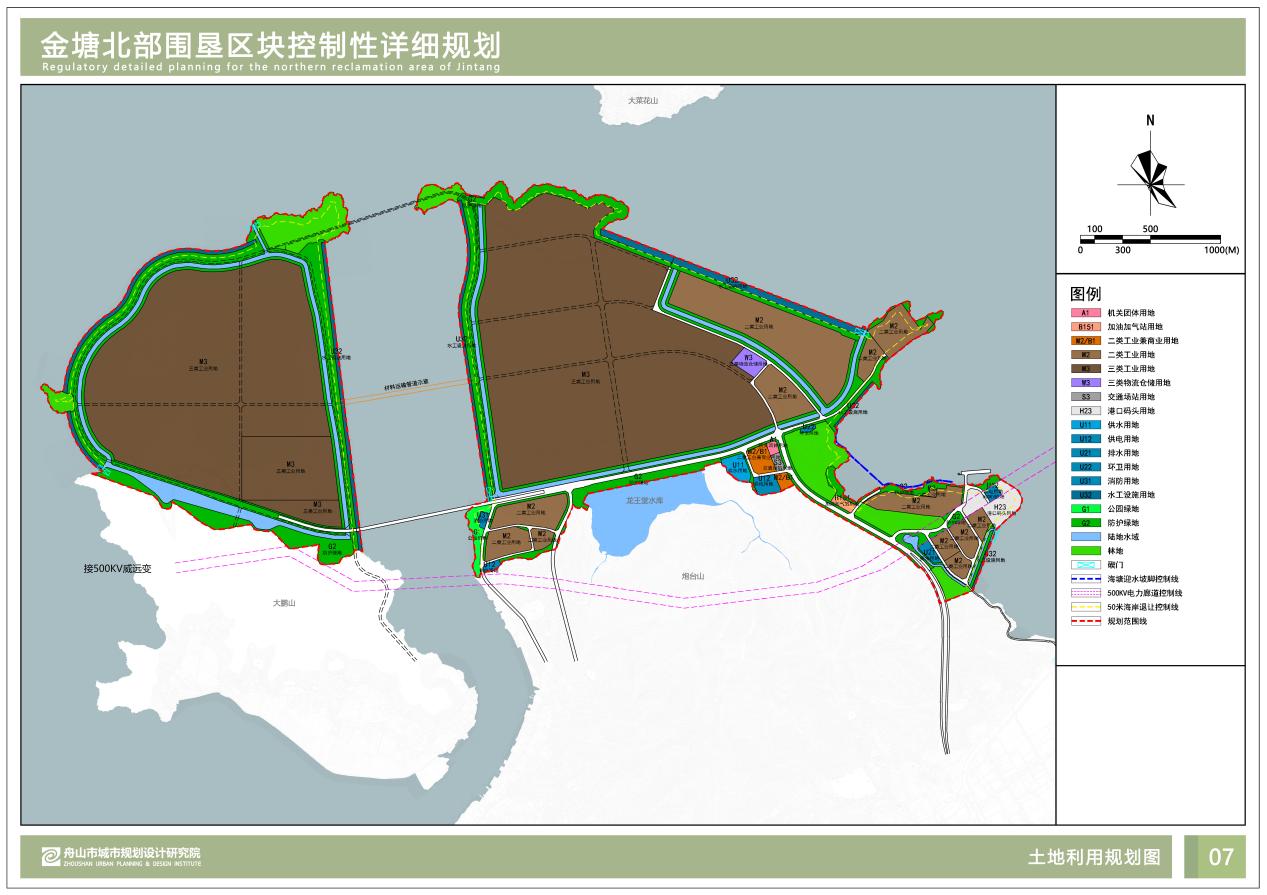 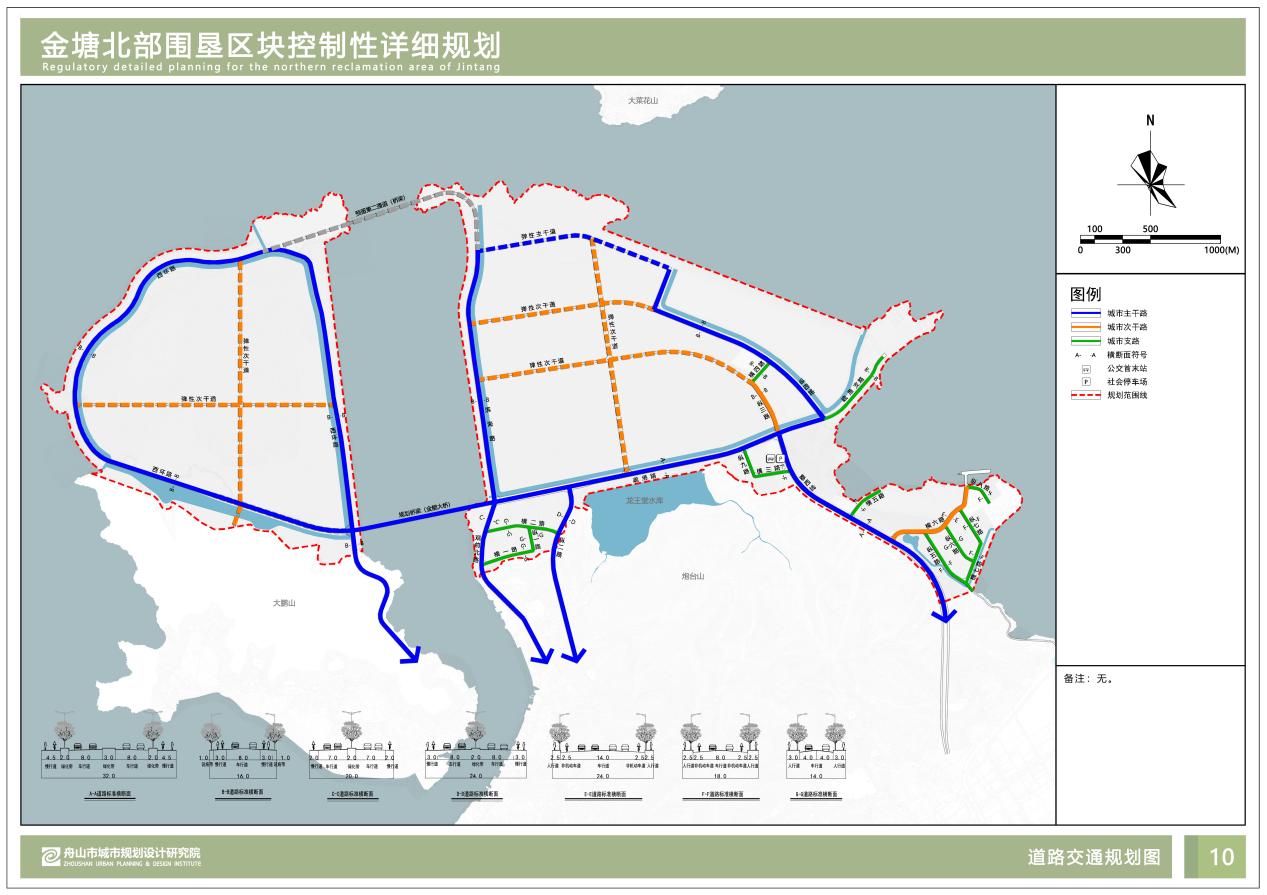 